                 Урок СБО(социально-бытовая ориентировка)                  6 классПо теме: «Проезд до школы».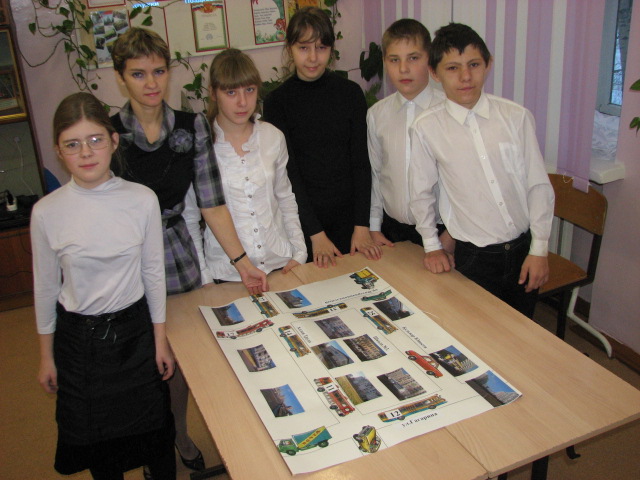                                   Подготовила                                                       учитель СБО                                                      (социально-бытовой ориентировки)                                                       КГКС(К)ОУ СКОШ №3                                                       Олиференко И.Ю.                                     2012-2013гТема: проезд до школы.Цель: познакомить учащихся со схемой проезда до школы.Задачи.Обучающая: формировать представление о расположении школы, улицах, которые находятся рядом с ней, активизировать знания о том, на каком автобусе (автобусах) можно добраться до школы, закреплять знания учащихся о видах транспорта.Коррекционно-развивающая: развивать пространственную ориентировку через работу по изготовлению плана-схемы проезда до школы; развивать мыслительную операцию -  анализ через выделение лишних слов из группы, узнавание по определению термина; развивать зрительное восприятие через узнавание слов, написанных неправильно, определению названия улиц по фотографии; развивать мелкую моторику через работу с аппликацией; корригировать память (воспроизводящую функцию) через задания по определению видов транспорта, названий улиц, номеров автобусов.Воспитывающая: воспитывать активность, аккуратность при выполнении практической работы, самоконтроль, взаимопомощь.Оборудование: мультимедио, карточки с названиями улиц, ватман со схемой расположения школы, ручки, тетради, конверты с заданиями, клей, салфетки, фартуки, клеенки.Ход урока1. Оргмомент.-Здравствуйте, ребята. Начинаем урок по социально-бытовой ориентировке.-Узнаем тему нашего урока, внимание на экран. Слайд 1- Ребята, тема урока неизвестна, и, чтобы ее узнать, вам необходимо выполнить ряд заданий.- Итак, первое задание. Я назову вам одно определение, а вы должны угадать по описанию, что это? Средство для перевозки пассажиров или грузов.- Транспорт- Правильно, мы уже изучали эту тему? Да. Что же нас ждет дальше, давайте посмотрим. 2. Повторение пройденного материала.На экране появляется надпись «Виды транспорта» и фотография, на которой изображен самолет. Слайд №2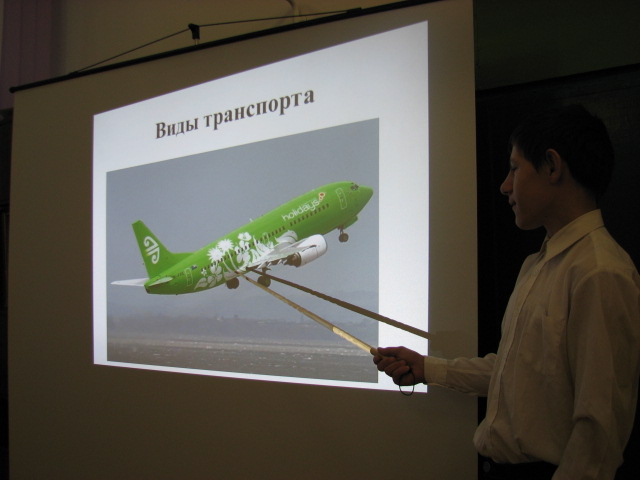 - Дети, вам нужно определить, какой это вид транспорта.-Воздушный.-Какой еще воздушный транспорт вы знаете, назовите.- Смотрим на экран, как называется этот вид транспорта? Слайд 3-Водный-Назовите, какой еще водный транспорт вам известен?- А это какой вид транспорта? Слайд 4-Железнодорожный.-Кроме поезда еще есть железнодорожный транспорт?-Хорошо, смотрим дальше. Назовите это вид транспорта. Слайд 5-Наземный.- Перечислите наземный транспорт. -Давайте вспомним все виды транспорта еще раз. Дети называют виды транспорта.-Теперь, наверно, появится наша тема на экране.На экране появляется изображение автобуса и грузовика, а также надпись «Виды транспорта». Слайд 6- Ребята, как вы думаете, почему здесь написано «Виды транспорта»? Мы же с вами их уже все назвали. Какие же это виды транспорта? Что здесь изображено? Почему именно автобус и грузовик? -Грузовой и пассажирский.-Грузовик к какому виду транспорта относится? Почему?- А автобус? Почему?-Молодцы, вы справились и с этим заданием. Сейчас, я думаю, появится наша тема.На экране появляется надпись «Городской пассажирский транспорт». Слайд 7 -Ребята, прочитайте, что здесь написано? А слова эти вы сможете прочитать? Они написаны правильно? Вам нужно отгадать эти слова и выбрать только те, которые обозначают названия городского пассажирского транспорта. Внимание, здесь есть и лишние слова. Дети отгадывают слова, записывают на доске.Проверка. Определение лишних слов, оставшихся на экране. Ученики обосновывают свой ответ, почему они не подходят к городскому пассажирскому транспорту. - Ребята, мне кажется, что вы справились со всеми заданиями и мы с вами теперь увидим нашу тему.3. Тема урока.На экране появляется тема урока «Проезд до школы» и фотография школы. Дети читают название темы. Слайд 8-Вы узнали, что изображено на экране? Правильно, это наша школа. Сегодня мы с вами поговорим о проезде до нашей школы.Дети записывают тему урока в тетрадь. Контроль за осанкой.- Вспомните, пожалуйста, те номера автобусов, на которых можно доехать до школы и самостоятельно запишите в тетрадь.Проверка. Дети зачитывают свои варианты ответа.-А теперь посмотрим, правильно ли вы выполнили задание. Слайд 9Дети сравнивают свою работу с ответами на экране и дописывают номера автобусов. -Назовите еще раз все номера автобусов, на которых можно доехать до нашей школы.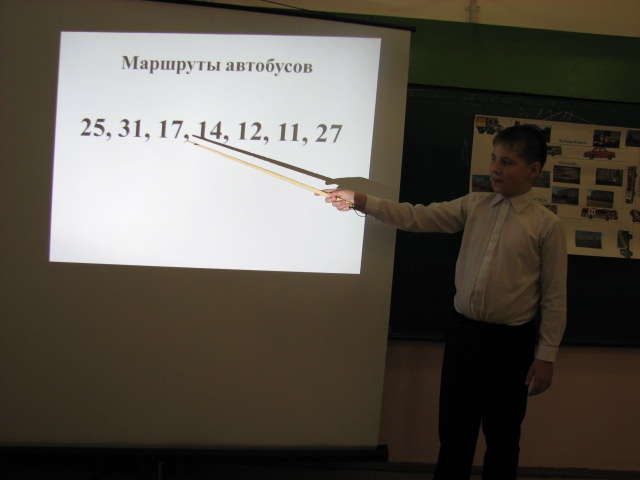 -Ребята, а вы знаете название улицы, на которой живете? Запишите в тетрадь название своей улицы и те номера автобусов, на которых вы доезжаете до школы.Дети выполняют задание, и потом каждый зачитывает название своей улицы и номера автобусов.-А на какой улице находится наша школа? Правильно. У меня для вас есть задание. Вам нужно выбрать названия тех улиц, которые расположены рядом с нашей школой. Слайд 10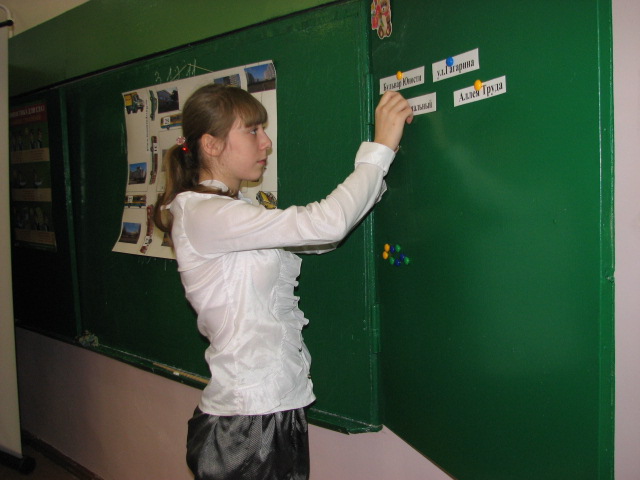 Дети выбирают названия улиц и прикрепляют карточки на магнитную доску. Чтение названий улиц и проверка с помощью экрана. Слайд 11-Вы правильно нашли названия всех улиц, а теперь попытайтесь узнать эти улицы по фотографиям. Слайд 12, 13, 14, 15,16, 17. 4. Практическая работа.Дети перемещаются в зону практической работы.-Ребята, посмотрите, что это за плакат? Как вы думаете, что здесь изображено? На что это похоже?Дети предлагают свои варианты.-Да ребята, это наша школа и улицы, которые находятся рядом. Мы с вами будем делать схему проезда до нашей школы на этом плакате. На столе для каждого из вас есть конверты с заданиями, посмотрите.Дети находят на столе конверты для себя. Два конверта предназначены для работы в паре, а один для работы одного ученика.Задания.1. Выбрать из разных названий улиц те, которые расположены рядом со школой и наклеить на плакат в то место, где они находятся (один ученик).2. Выбрать из разных номеров те, которые подходят для автобусов, на которых можно доехать до школы. Наклеить на картинки с автобусами, а потом и на плакат (работа в паре).3. Разложить фотографии с изображением улиц, которые находятся рядом со школой на свои места на плакате (работа в паре).Дети выполняют практическую работу с помощью учителя, если она нужна, или самостоятельно. После того, как работа  выполнена, проанализирована и оценена, детям предлагается открыть еще один конверт с заданием (для всех). В конверте находятся картинки с изображением легковых и грузовых машин.-Ребята, нам нужно распределить легковые и грузовые машины на плакате, подумайте, куда мы их наклеим.Дети раскладывают машины на плакат, потом выбирают себе машину по желанию и наклеивают на схему-плакат.Уборка рабочей зоны. Дети возвращаются за парты. Плакат вешается на доску. Учитель еще раз отмечает на плакате названия улиц, номера автобусов, расположение зданий и работу каждого ученика, значимость выполненной работы.5.Закрепление.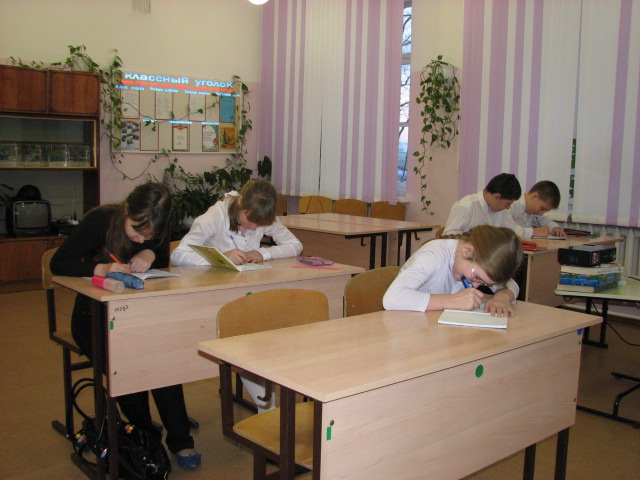 -Ребята, теперь вы  нарисуете в тетради такую же схему, подпишите названия улиц и номера автобусов.Дети выполняют задание. Контроль за правописанием.6. Подведение итога.-Для чего мы делали  с вами этот плакат? Кому он пригодится?- Вы сегодня очень хорошо работали, сделали плакат, запомнили названия всех улиц, которые находятся рядом с нашей школой, хорошо знаете все номера автобусов, на которых можно добраться до нашей школы, узнаете по фотографиям улицы и здания, которые на них изображены. Многие задания вы выполняли самостоятельно, без моей помощи. Молодцы.7. Рефлексия.-Что понравилось вам сегодня на уроке? Почему? - Какое задание было для вас сложным?  Что нового вы узнали? 